Tonight's CastEmcees			Brandon & DanTrixie				CourtneyFrank N. Furter			DiegoBrad Majors			JesusJanet Weiss			MeganRiff Raff			SteffanMagenta			LauraColumbia			Mandi		Dr. Scott			TimEddie				Wade		Rocky				JasonCrim				LeifPhantom			Dan & PacoTransylvanians    Cheryl     Poncho     Andrew     Peter    Sammie   Carlos	Kayla    ShayMidnight MafiosoStage Director:		Brandon 	Stage Director:		MandiTechnical Director: 	Steffan 	Technical Director: 	ZacTranny Coordinator: 	Cheryl 		Webmaster: 		BillSound: 		Tracy & Leif 	Secretary:  		AleahAccountant:	Kim Juu		Photographers: 	Aleah & LizProps Foxes:	Jo & Shevaun	House Manager: 	DrewSecurity: 	Mark, Jasmine, Fluffy, DataMerchandise:  	Amy, Jenna, DakotaSpotlights: 		Kim, Drew, Lara, Nikkie, KateScenic Tech: 		Zac, Mit, E van, Eddie, PacoDenton Timeswww.midnightinsanity.orgHey there, guys and gals, and welcome to the beauteous, awe inspiring, drool inducing, Valentine's Lingerie Night!!! That's right friends, it's that time of the year again for squishy lovey dovey bullshit, but it also means an extra Lingerie Night for all you fine folks. So if you're 18 years of age or over, and have an ID to prove it, come on up for the Lingerie Contest, win some great prizes. Wash. Rinse. Repeat. Easy enough, no?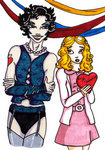 Have a Facebook? Now you can "check in" from our show, and get a coupon for a free prop bag when you do! You can't afford NOT to do this!!Be here March 5th to celebrate the month with March Moustache Madness Night. That's right. Moustaches. Need we say more? Finally, on March 12th, show up to enjoy a show that some of you have been asking to see for years...Disney Night! Mark your calendars people!!!Have some suggestions for the show? A theme night you'd like to see? A virgin sacrifice you'd like to watch? Adoring fan mail for our oh so sexy cast members? E-mail us! It's easy, just send your message to: <cast member's first name>@midnightinsanity.org. For example, to tell our sparkly disco ball how much you love her tap dance, just email mandi@midnightinsanity.org!We’re looking to recruit some unsuspecting audience members for our happy little dysfunctional family. You don’t exactly get paid, and you kinda have to do stuff…but you also get invited to some kick ass parties, meet some really cool people, and eventually become a stage whore with legions of brain dead fans…um, what? Anyway, join cast!!! See any of us on cast for an application, and turn it into Brandon or Mandi.Brandon's Nonsensical Ramblings:"THERE'S NO TIME."